РЕШЕНИЕОб утверждении порядка проведения осмотра зданий,  в целях оценки их технического состояния и надлежащего технического обслуживания в соответствии с требованиями технических регламентов к конструктивным и другим характеристикам надежности и безопасности, требованиями проектной документации указанных объектов на территории муниципального образования «Муки-Каксинское»Принято Советом депутатовмуниципального образования                                             30 сентября 2019 года«Муки-Каксинское»В соответствии с частью 11 статьи 55.24 Градостроительного кодекса Российской Федерации, Совет депутатов муниципального образования «Муки-Каксинское» РЕШАЕТ: 1. Утвердить прилагаемый Порядок проведения осмотра зданий, сооружений в целях оценки их технического состояния и надлежащего технического обслуживания в соответствии с требованиями технических регламентов к конструктивным и другим характеристикам надежности и безопасности объектов, требованиями проектной документации указанных объектов на территории муниципального образования «Муки-Каксинское».2. Настоящее решение вступает в силу с момента его принятия и подлежит официальному опубликованию на официальном сайте муниципального образования «Сюмсинский район».Глава муниципального образования 	        А.П. Сидорова«Муки-Каксинское» 	с. Муки-Какси30.09.2019 г.№ 26Утвержденрешением Совета депутатовмуниципального образования«Муки-Каксинское»от 30.09.. № 26Порядок проведения осмотра зданий, сооружений в целях оценки их технического состояния и надлежащего технического обслуживания в соответствии с требованиями технических регламентов к конструктивным и другим характеристикам надежности и безопасности объектов, требованиями проектной документации указанных объектов на территории муниципального образования «Муки-Каксинское»I. ОБЩИЕ ПОЛОЖЕНИЯ1.1. Порядок проведения осмотра зданий, сооружений в целях оценки их технического состояния и надлежащего технического обслуживания в соответствии с требованиями технических регламентов к конструктивным и другим характеристикам надежности и безопасности объектов, требованиями проектной документации указанных объектов на территории муниципального образования «Муки-Каксинское» (далее – Порядок) определяет цели, задачи, процедуру и сроки проведения осмотров зданий, сооружений, находящихся в эксплуатации на территории муниципального образования «Муки-Каксинское», независимо от их форм собственности на предмет оценки их технического состояния и надлежащего технического обслуживания в соответствии с требованиями технических регламентов к конструктивным и другим характеристикам надежности и безопасности объектов, требованиями проектной документации указанных объектов (далее – осмотр зданий, сооружений), а также направления лицам, ответственным за эксплуатацию зданий, сооружений, рекомендаций о мерах по устранению выявленных нарушений.1.2. Настоящий Порядок не применяется в отношении зданий и сооружений, расположенных на территории муниципального образования «Муки-Каксинское», за эксплуатацией которых осуществляется государственный контроль (надзор) в соответствии с федеральными законами.1.3. Целью осмотра зданий, сооружений является оценка их технического состояния и надлежащего технического обслуживания в соответствии с требованиями технических регламентов к конструктивным и другим характеристикам надежности и безопасности объектов, требованиями проектной документации указанных объектов.1.4. Основными задачами проведения осмотров зданий, сооружений являются:1.4.1. Обеспечение соблюдения требований законодательства, в том числе, технических регламентов при эксплуатации зданий, сооружений.1.4.2. Обеспечение выполнения мероприятий, направленных на предотвращение возникновения аварийных ситуаций при эксплуатации зданий, сооружений.1.4.3. Защита законных прав и интересов физических и юридических лиц при эксплуатации зданий и сооружений.II. ПРОВЕДЕНИЕ ОСМОТРА ЗДАНИЙ, СООРУЖЕНИЙ, ВЫДАЧА РЕКОМЕНДАЦИЙ ПО УСТРАНЕНИЮ ВЫЯВЛЕННЫХ НАРУШЕНИЙ2.1. Осмотр зданий и сооружений на предмет оценки их технического состояния и надлежащего технического обслуживания в соответствии с требованиями технических регламентов к конструктивным и другим характеристикам надежности и безопасности объектов, требованиями проектной документации указанных объектов осуществляется Комиссией по проведению осмотра зданий, сооружений, расположенных на территории муниципального образования «Муки-Каксинское», в целях оценки их технического состояния и надлежащего технического обслуживания (далее – Комиссия).2.2. Положение о Комиссии и ее состав утверждается постановлением Администрации муниципального образования «Муки-Каксинское».2.3. Осмотр зданий, сооружений проводится на основании письменного заявления физического или юридического лица о нарушении требований законодательства Российской Федерации к эксплуатации зданий, сооружений, о возникновении аварийных ситуаций в зданиях, сооружениях или возникновении угрозы разрушения зданий, сооружений (далее – заявление), поступившего в органы местного самоуправления муниципального образования «Муки-Каксинское».2.4. Поступившее в органы местного самоуправления муниципального образования «Муки-Каксинское» заявление в отношении зданий, сооружений, за эксплуатацией которых осуществляется государственный контроль (надзор), направляется в орган, осуществляющий государственный контроль (надзор) при эксплуатации зданий, сооружений, в порядке, установленном федеральным законодательством.2.5. Срок проведения осмотра зданий, сооружений и направления лицам, ответственным за эксплуатацию зданий, сооружений, рекомендаций о мерах по устранению выявленных нарушений (в случае выявления нарушений требований законодательства) составляет не более 30 дней со дня регистрации заявления.2.6. Проведение осмотров зданий и сооружений включает в себя:2.6.1. Выезд на объект осмотра, указанный в заявлении.2.6.2. Ознакомление с журналом эксплуатации здания, сооружения, в который вносятся сведения о датах и результатах проведенных осмотров, контрольных проверок и (или) мониторинга оснований здания, сооружения, строительных конструкций, сетей инженерно-технического обеспечения и систем инженерно-технического обеспечения, их элементов, о выполненных работах по техническому обслуживанию здания, сооружения, о проведении текущего ремонта здания, сооружения, о датах и содержании выданных уполномоченными органами исполнительной власти предписаний об устранении выявленных в процессе эксплуатации здания, сооружения нарушений, сведения об устранении этих нарушений.2.6.3. Ознакомление с проектной документацией на здание, сооружение, изучение иных сведений об осматриваемом здании, сооружении, общей характеристики объемно-планировочных и конструктивных решений и систем инженерного оборудования здания, сооружения.2.6.4. Визуальное обследование конструкций с фотофиксацией (с указанием даты и времени) и видимых дефектов, проведение замеров (при необходимости).2.6.5. Привлечение к осмотру зданий, сооружений экспертов, представителей специализированных организаций (при необходимости, по согласованию).2.6.6. Составление акта осмотра здания, сооружения по форме согласно приложению № 1 к настоящему Порядку (далее – акт осмотра).К акту осмотра прикладываются материалы фотофиксации осматриваемого здания, сооружения, заключения экспертов, специализированных организаций, привлеченных к осмотру, а также иные материалы, оформленные в ходе осмотра здания, сооружения.Акт осмотра составляется в трех экземплярах.Один экземпляр акта направляется (вручается) лицам, ответственным за эксплуатацию зданий, сооружений, второй экземпляр акта направляется (вручается) заявителю, третий экземпляр акта остается у членов Комиссии.2.7. По результатам осмотра здания, сооружения, в случае выявления нарушений требований законодательства, лицам, ответственным за эксплуатацию зданий, сооружений, в срок не позднее 10 дней со дня составления акта осмотра зданий, сооружений направляются рекомендации о мерах по устранению выявленных нарушений согласно приложению № 2 к настоящему Порядку (далее – рекомендации).2.8. При выявлении в ходе осмотра здания, сооружения нарушений требований законодательства, ответственность за которые предусмотрена Кодексом Российской Федерации об административных правонарушениях, либо выявлении фактов совершения действия (бездействия), содержащего признаки состава преступления, Комиссия в срок не позднее 10 дней со дня составления акта осмотра зданий, сооружений передает материалы о выявленных нарушениях в орган, уполномоченный составлять протоколы об административных правонарушениях.2.9. Комиссия ведет учет проведенных осмотров в журнале учета осмотров зданий, сооружений согласно приложению № 3 к Порядку.2.10. Лица, ответственные за эксплуатацию зданий и сооружений, подлежащих осмотру:обеспечивают доступ членов Комиссии в осматриваемые здания, сооружения и представляют документацию, необходимую для проведения осмотра;вправе присутствовать при проведении осмотра, давать объяснения по вопросам, относящимся к предмету осмотра;принимают меры по устранению выявленных нарушений требований законодательства, указанных в рекомендациях.2.11. Лица, ответственные за эксплуатацию зданий, сооружений, имеют право:получать информацию о результатах осмотра;знакомиться с актом осмотра;обжаловать действия (бездействие) Комиссии, оспаривать акт осмотра.2.12. В случае отсутствия при проведении осмотра здания, сооружения уведомленного надлежащим образом лица, ответственного за эксплуатацию зданий и сооружений, либо его отказа от подписания акта осмотра при проведении осмотра здания, сооружения, в акте осмотра делается соответствующая отметка.2.13. Повторный осмотр зданий и сооружений проводится в случае выявления нарушений требований законодательства Российской Федерации к эксплуатации зданий, сооружений, в том числе, повлекших возникновение аварийных ситуаций в зданиях, сооружениях или возникновение угрозы разрушения зданий, сооружений. Предметом повторного осмотра является проверка исполнения рекомендаций, выданных по результатам предыдущего осмотра.Приложение № 1к Порядку проведения осмотра зданий, сооружений в целях оценки их технического состояния и надлежащего технического обслуживания в соответствии с требованиями технических регламентов к конструктивным и другим характеристикам надежности и безопасности объектов, требованиями проектной документации указанных объектов на территории муниципального образования «Муки-Каксинское»Акт осмотра здания, сооружения«__»____________ 20__Настоящий акт составлен
комиссией по осмотру __________________________________________________________________
__________________________________________________________________
__________________________________________________________________
(Ф.И.О., должности, место работы лиц, участвующих в осмотре зданий, сооружений) с участием представителей специализированных организаций)
__________________________________________________________________
__________________________________________________________________
__________________________________________________________________
  (Ф.И.О., должность, место работы)На основании ______________________________________________________
(дата и номер распоряжения)проведён осмотр ___________________________________________________
__________________________________________________________________
(наименование здания, сооружения, его местонахождение)
в присутствии:______________________________________________________
(Ф.И.О. лица, ответственного за эксплуатацию здания, сооружения или его уполномоченного представителя)При осмотре установлено: __________________________________________________________________
__________________________________________________________________
____________________________________________________________________________________________________________________________________
(подробное описание данных, характеризующих состояние объекта осмотра, в случае выявленных нарушений указываются документы, требования которых нарушены)

Приложения к акту:__________________________________________________________________
__________________________________________________________________
(материалы фотофиксации, иные материалы, оформленные в ходе осмотра)

Подписи членов Комиссии:______________________________________________________________________________________________________________________________________________________________________________________________________
С актом ознакомлен: 
Лицо, ответственное за эксплуатацию здания, сооружения, или его уполномоченный представитель:__________________ _________________
(Ф.И.О.) (подпись)

Копию акта получил: __________________ _________________
(подпись) (Ф.И.О.)Приложение № 2к Порядку проведения осмотра зданий, сооружений в целях оценки их технического состояния и надлежащего технического обслуживания в соответствии с требованиями технических регламентов к конструктивным и другим характеристикам надежности и безопасности объектов, требованиями проектной документации указанных объектов на территории муниципального образования «Муки-Каксинское»Рекомендациипо устранению выявленных нарушенийВ соответствии с актом осмотра здания, сооружения от ________ № _______, расположенного по адресу:_____________________________________________________________________________________________________________
комиссия, созданная Распоряжением Администрации муниципального образования «Муки-Каксинское» от______________ №______
РЕКОМЕНДУЕТ:
Рекомендации получил(а) _______________________ _____________
(подпись) (дата)

Подписи должностных лиц, подготовивших рекомендации:

___________________________________ _____________
(должность, Ф.И.О.) (подпись)
___________________________________ _____________
(должность, Ф.И.О.) (подпись)
___________________________________ _____________
(должность, Ф.И.О.) (подпись)Приложение № 3к Порядку проведения осмотра зданий, сооружений в целях оценки их технического состояния и надлежащего технического обслуживания в соответствии с требованиями технических регламентов к конструктивным и другим характеристикам надежности и безопасности объектов, требованиями проектной документации указанных объектов на территории муниципального образования «Муки-Каксинское»Журнал учёта осмотров зданий, сооруженийСовет депутатовмуниципального образования«Муки-Каксинское»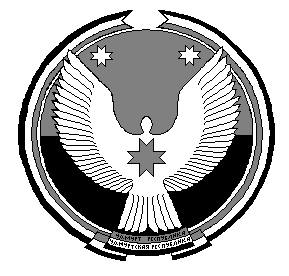 «Муки-Какси» муниципал кылдытэтысьдепутатъёслэн кенешсы№ п/пВыявленное нарушениеРекомендации по устранению выявленного нарушенияСрок устранения выявленного нарушения№№ п/пОснование проведения осмотраНаименования объекта осмотраАдрес объекта осмотра№и дата акта осмотраРекомендации по устранению выявленных нарушенияхСрок устранения нарушенияОтметка о выполнении12345678